УДК 629.423.1НАЗВАНИЕ СТАТЬИП.А. Петухов *, П.И. Иванов*, С.В. Акимов ***Южно-Уральский государственный университет, Россия, 
г. Челябинскpetukhov@mail.ru, ivanov@rambler.ru**Магнитогорский государственный технический университет, Россия, г. Магнитогорскakimov@mail.ruАннотацияТекст аннотации.  текст текст текст текст текст текст текст текст текст текст текст текст текст текст текст текст текст текст текст текст текст текст текст текст текст текст текст текст текст текст текст текст текст текст текст. Ключевые слова: слово 1, слово 2, слово3, слово4 ….TITLE OF THE ARTICLEP.A. Petuhov *, P.I. Ivanov*, S.V. Akimov ***South Ural State University (national research university) Russia, Chelyabinskpetukhov@mail.ru, ivanov@rambler.ru** G.I. Nosov Magnitogorsk State Technical UniversityRussia, Magnitogorskakimov@mail.ruAbstractText. Text. Text. Text. Text. Text. Text. Text. Text. Text. Text. Text. Text. Text. Text. Text. Text. Text. Text. Text. Text. Text. Text. Text. Text. Text. Text. Text. Text. Text. Text. Text. Text. Text. Text. Text.Key words: word 1, word 2, word 3…Актуальность работыАктуальность работы, актуальность работы. Актуальность работы. Актуальность работы. Актуальность работы. Актуальность работы.Основные проблемы и решенияОсновной текст. Основной текст Основной текст. Основной текст.  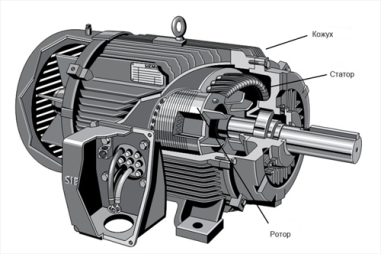 Рис. 1. Общий вид асинхронного двигателяОсновной текст. Основной текст Основной текст. Основной текст. Основной текст. Основной текст Основной текст. Основной текст. Основной текст. Основной текст. Основной текст Основной текст. Таблица 1Наименование таблицыОсновной текст. Основной текст. Основной текст. Основной текст. Основной текст. Основной текст Основной текст. Основной текст.ВыводыВыводы, выводы.Список литературы1. Schneider-electric.com : Официальный сайт компании Schneider Electric [Электронный ресурс].– Режим доступа: http://www.schneider-electric.com/site/home/index.cfm/ru, свободный. – Загл. с экрана.2. Бернштейн, И.Я. Тиристорные преобразователи частоты в электроприводе [Текст] / А.Я. Бернштейн, Ю.М. Гусяцкий, А.В. Кудрявцев, Р.С. Сарбатов; под ред. С.Р. Сарбатова. — М.: Энергия, 1980. — 328 с.3. Алексеевич, В.А. О работе асинхронного двигателя при несимметричном напряжении [Текст] / В.А. Алексеевич, В.Г. Осадчий // Промышленная энергетика. — 1992. — №6. — С. 36-39.